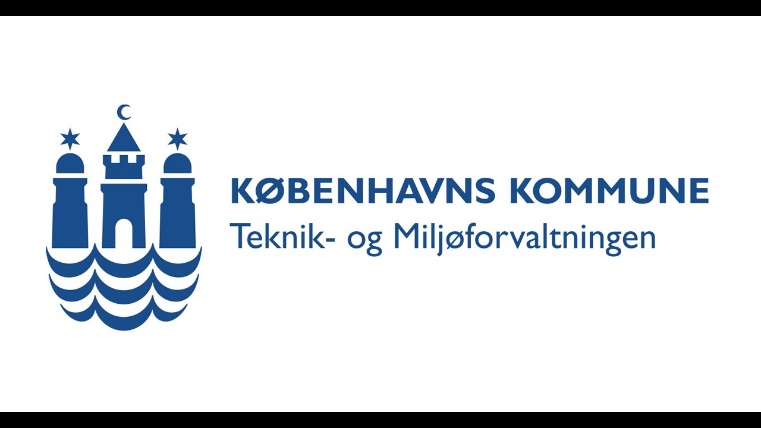 Aftale om afhentning og anvendelse 
af cykler og cykeldele på 
Borgervænget GenbrugsstationOffentliggjort: 17.01.2023Ansøgningsfrist: 07.02.2023 Københavns Kommune søger samarbejdspartnere Københavns Kommune søger én eller flere aftagere af cykler til genbrug og brugte cy-keldele til borgerettede reparationsformål. Cykler og cykeldele stammer fra Borgervænget Genbrugsstation. Beskrivelse af opgaven Formålet med udbuddet er at få flere genstande til genbrug og understøtte en levetids-forlængelse af de eksisterende cykler, som led i Københavns Kommunes udmøntning af Ressource- og Affaldsplan 2024. Projektet skal samtidig bidrage til at skabe liv og udvikling i de nærliggende byområder ved, at cykler og cykeldele afsættes til samarbejdspartnere, som har til formål at undervise folk i at reparere cykler og udbrede genbrug af cykler. Bilag til aftaleudkast er vedlagt.Information Spørgsmål sendes til mail: baeredygtigt_byggeri_og_genbrug@kk.dkTilbudsfrist Tilbuddet skal være Teknik- og Miljøforvaltningen i hænde senest: Tirsdag d. 07.02.2023 kl. 12.00 Tilbuddet skal sendes til følgende mail: baeredygtigt_byggeri_og_genbrug@kk.dk Beskrivelse af opgaven Københavns Kommune og Amager Ressourcecenter ønsker at indlede et samarbejde med én eller flere samarbejdspartnere, som kan bidrage til genbrug af flere cykler gennem borgerrettede aktiviteter. Samarbejdet tager udgangspunkt i aftagning af cykler og cykeldele fra Borgervænget Genbrugsstation og de udvalgte samarbejdspartnere skal anvende genstandene med det formål at udbrede genbrug til borgerere og undervise borgere i at reparere deres cykler. Alle kan søge, på nær erhvervsdrivende og erhvervsdrivende virksomheder. Formålet med udbuddet er at få flere genstande til genbrug og understøtte en levetidsforlængelse af den eksisterende mængde af cykler. Projektet skal samtidig bidrage til at skabe liv og udvikling i de nærliggende byområder ved, at cykler og cykeldele afsættes til samarbejdspartnere, som afholder borgerrettede aktiviteter. Dette er samtidig et vigtigt bidrag til udmøntningen af Ressource- og Affaldsplan 2024, og fremme af kommunens vision for 2025 i Fællesskab København om at være førende indenfor den cirkulære økonomi - herunder ved blandt andet at sikre mere genbrug og øge reparationsmulighederne i byen. På Borgervænget Genbrugsstation har lignende aftaler tidligere været indgået, hvor cykler og dele af cykler, afleveret af brugere på genbrugsstationen, er blevet brugt i frivillige reparationsværksteder. Samarbejdsaftalerne har været vellykket og der ses derfor et stort potentiale i at genoptage initiativet. Det vil blive skiltet på genbrugsstationen, hvilket formål aflevering af cykler/cykeldele går til.Samarbejdspartnerens aktiviteter vedrørende reparation og genbrug af cykler/cykeldele skal være tilgængelige for alle borgere på lige vilkår, uanset om borgerne er tilknyttet stedet eller ej. De udvalgte samarbejdspartnere får adgang til containerne med de afleverede cykler og cykeldele på Borgervænget Genbrugsstation på bestemte tidspunkter. Containeren skal tømmes på skift mellem de udvalgte samarbejdspartnere. Der udarbejdes en turnusordning i samarbejde mellem ARC og de valgte samarbejdspartnere.Det vil ikke være muligt at aftage cykler og cykeldele fra genbrugsstationen med et formål om videresalg. Som en del af samarbejdet skal de udvalgte samarbejdspartnere: Overholde aftalte turnusordning Udføre registreringer af, hvor meget der afhentesUdarbejde og følge procedurer, der skal sikre at cyklerne ikke er stjålne. Politiet har en applikation ”Politi”, hvor man kan tjekke om en cykel er stjålet Udarbejde en liste over de personer, som skal afhente effekter på genbrugsstationenDe cykler og cykeldele, der ikke tages med til cykelværkstedet, afleveres i de relevante affaldscontainere på genbrugsstationen – fx jern og metal Cykler og cykeldele, der alligevel ikke bliver brugt i cykelværkstedet, fragtes tilbage til gen-brugsstationen og afleveres i de relevante affaldscontainere Deltage i eventuelle statusmøderBidrage med inputs til en slutevaluering af projektetSe vedlagte udkast til aftale ”Aftale om brug og afhentning af cykeldele på Borgervænget Genbrugsstation til reparation af cykler” for nærmere vilkår. Vi tager forbehold for fejl i udbudsteksten og aftaleforhold.Tilbuddet skal indsendes i vedlagte ansøgningsskema:
Skemaet findes vedlagt udbuddet til download i redigerbar formTilbuddet vil blive vurderet ud fra følgende vurderingskriterier: Kapacitet og muligheder for at afholde arrangementer, hvor genbrug og reparation af cykler udbredes til københavnerne. Samarbejdspartnerens formål og visioner, som skal være i overensstemmelse med denne type aktivitet og udbuddets formål. De udvalgte samarbejdspartneres kapacitet til at kunne afhente samtlige genstande til rådighed inden for det aftalte tidsrum. At de udvalgte samarbejdspartnere kan indgå et samarbejde i hele projektets periode Tidsplan:Ansøgningsskema (max 1 side / 2500 anslag i alt)
Navn (samarbejdspartner): …
Adresse: …
Kontaktoplysninger:…Tlf.: …E-mail:  …Navn på ansvarshavende: …2 Beskrivelse af samarbejdspartnerens formål og visioner: …3 Beskrivelse af muligheder og kapacitet til afholdelse af borgerettede aktiviteter: 
Dokumentation for aktiviteter, skal vedlægges som bilag i ansøgning (ex. reklame/ekstern kommunikation).
Herunder beskrivelse af håndtering og anvendelse af cykler og cykel-dele, som ikke indebærer salg:…4 Beskrivelse af kapacitet til at kunne afhente samtlige genstande til rådighed inden for det aftalte tidsrum:…Bilag: Angiv vedlagt/e bilag i listeform…Tidsplan Tidsplan 17. januar – 7. februar 2023Annoncering 7. februar kl. 12.00 2023 Deadline på indlevering af tilbud 7. – 21. februar 2023 Behandling af indkomne tilbud 21. februar 2023 Besked om hvilke samarbejdspartnere, der er udvalgt Uge 8, 9 2023Underskrivelse af aftale Uge 9 2023Startmøde på genbrugsstationen med repræsentanter for genbrugsstationen og samarbejdspartnere Uge 9 2023Aftalen træder i kraft 30. juni 2023Aftalen ophører 